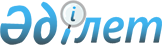 О казахстанской части Межгосударственной комиссии по военно-экономическому сотрудничеству государств-членов Организации Договора о коллективной безопасностиПостановление Правительства Республики Казахстан от 15 марта 2006 года N 169.
      Правительство Республики Казахстан ПОСТАНОВЛЯЕТ:
      1. Утвердить прилагаемые:
      1) состав казахстанской части Межгосударственной комиссии по военно-экономическому сотрудничеству государств-членов Организации Договора о коллективной безопасности; 
      2) положение о казахстанской части Межгосударственной комиссии по военно-экономическому сотрудничеству государств-членов Организации Договора о коллективной безопасности. 
      2. Признать утратившим силу: 
      1) постановление Правительства Республики Казахстан от 18 сентября 2003 года N 952 "О казахстанской части Межгосударственной комиссии по военно-экономическому сотрудничеству государств-участников Содружества Независимых Государств"; 
      2) постановление Правительства Республики Казахстан от 14 июня 2004 года N 642 "О внесении изменений в постановление Правительства Республики Казахстан от 18 сентября 2003 года N 952"; 
      3) постановление Правительства Республики Казахстан от 22 июня 2005 года N 614 "О внесении изменений в постановление Правительства Республики Казахстан от 18 сентября 2003 года N 952 и признании утратившими силу некоторых решений Правительства Республики Казахстан" (САПП Республики Казахстан, 2005 г., N 26, ст. 320). 
      3. Настоящее постановление вводится в действие со дня подписания. Состав
казахстанской части Межгосударственной комиссии по
военно-экономическому сотрудничеству государств-членов
Организации Договора о коллективной безопасности
      Сноска. Состав с изменениями, внесенными постановлениями Правительства РК от 04.08.2006 N 739; от 02.04.2007 N 251; от 04.04.2008 N 319; от 13.12.2010 № 1348; от 15.10.2015 № 827; от 14.09.2018 № 566; от 06.08.2021 № 531. Положение
о казахстанской части Межгосударственной комиссии по
военно-экономическому сотрудничеству государств-членов
Организации Договора о коллективной безопасности
1. Общие положения
      1. Настоящее положение разработано в соответствии с решением Совета коллективной безопасности Организации Договора о коллективной безопасности (далее - ОДКБ) от 23 июня 2005 года и положением о Межгосударственной комиссии по военно-экономическому сотрудничеству Организации Договора о коллективной безопасности (далее - МКВЭС ОДКБ), утвержденным указанным решением. 
      2. Положение разработано с целью объединения и координации усилий Республикой Казахстан со всеми государствами-членами ОДКБ по дальнейшему углублению и совершенствованию многостороннего сотрудничества и развитию интеграции в области разработки и производства продукции военного назначения, а также использованию технологий двойного назначения (применения) при производстве продукции военного и гражданского назначения. 
      3. Казахстанская часть Межгосударственной комиссии по военно-экономическому сотрудничеству ОДКБ (далее - Комиссия) является консультативно-совещательным органом, который представляет казахстанскую сторону в МКВЭС ОДКБ и руководствуется в своей деятельности уставом ОДКБ, международными договорами и решениями, принятыми в рамках ОДКБ, настоящим Положением, а также законодательством Республики Казахстан.  2. Функции Комиссии
      4. Комиссия рассматривает и вырабатывает рекомендации, направленные на обеспечение многостороннего военно-экономического сотрудничества по следующим направлениям: 
      1) разработка и реализация долгосрочных программ военно-экономического сотрудничества; 
      2) сохранение специализации и кооперации производства продукции военного назначения, комплектующих изделий и запасных частей; 
      3) взаимодействие с национальными частями государств-членов ОДКБ в решении вопросов повышения качества изготовления, стандартизации, унификации и приемки продукции военного назначения, а также технологического оборудования для ее изготовления; 
      4) подготовка предложений об упрощении таможенных режимов и процедур при ввозе (вывозе) и транзите продукции военного и двойного назначения; 
      5) подготовка предложений по порядку проведения совместных научно-исследовательских и опытно-конструкторских работ по разработке и модернизации продукции военного назначения; 
      6) разработка механизма защиты результатов интеллектуальной деятельности, используемых и/или полученных в ходе разработки и производства продукции военного назначения; 
      7) рассмотрение вопросов сотрудничества в области конверсии военного производства; 
      8) совершенствование механизмов обращения товаров и технологий двойного назначения, изучение возможностей и использование достижений в области производства продукции военного назначения для изготовления продукции гражданского назначения; 
      9) разработка предложений, направленных на сближение нормативной правовой базы в области регулирования вопросов военно-экономического сотрудничества; 
      10) подготовка предложений по обмену и совместной разработке нормативно-технической документации в области создания, эксплуатации, модернизации и утилизации продукции военного назначения с учетом законодательства Республики Казахстан; 
      11) выработка рекомендаций по урегулированию спорных вопросов при кооперационных поставках предприятиями промышленности государств-участников ОДКБ сырья, материалов и комплектующих изделий для производства продукции военного назначения. 
      5. Комиссия участвует в подготовке многосторонних соглашений по военно-экономическому сотрудничеству, а также двухсторонних соглашений, заключаемых в целях реализации многосторонних соглашений. 
      6. Комиссия способствует согласованию действий заинтересованных государственных органов Республики Казахстан в части вопросов, относящихся к реализации функции Комиссии, а также осуществляет систематический анализ реализации заключенных Республикой Казахстан международных договоров. 
      7. Комиссия принимает участие в организации работ по созданию информационных систем и баз данных по направлениям деятельности Комиссии. 
      8. Для осуществления возложенных на нее функций Комиссия имеет право: 
      1) вырабатывать рекомендации по комплексу вопросов, относящихся к военно-экономическому сотрудничеству; 
      2) принимать решения по организационным и процедурным вопросам деятельности Комиссии; 
      3) участвовать в выработке и формировании предложений по вопросам, вносимым на рассмотрение государств-членов ОДКБ и связанным с осуществлением функций, возложенных на Комиссию; 
      4) образовывать при необходимости рабочие группы на постоянной или временной основе из представителей центральных и местных исполнительных органов и организаций Республики Казахстан для выработки предложений по направлениям своей деятельности, а также созывать конференции и совещания. 
      Деятельность рабочих групп Комиссии осуществляется в порядке, определяемом сопредседателем Комиссии.  3. Состав Комиссии
      9. В Комиссию входят сопредседатель, заместитель сопредседателя, ответственный секретарь. 
      Состав и положение о Комиссии утверждаются в установленном законодательством порядке Правительством Республики Казахстан. 
      10. Сопредседатель, заместитель сопредседателя и ответственный секретарь, а также представители заинтересованных государственных органов Республики Казахстан принимают участие в заседаниях МКВЭС ОДКБ.  4. Организация деятельности Комиссии
      11. Сопредседатель Комиссии: 
      1) осуществляет координацию выполнения мероприятий плана работы Комиссии; 
      2) перед очередным заседанием МКВЭС ОДКБ с целью определения приоритетных направлений международного военно-экономического сотрудничества, согласования проектов повестки дня и выработки казахстанской позиции проводит совещание Комиссии; 
      3) взаимодействует с Секретариатом МКВЭС ОДКБ, органами исполнительной власти государств-членов ОДКБ, ведающих вопросами экономики оборонно-промышленного комплекса, и заинтересованными государственными органами и организациями Республики Казахстан; 
      4) представляет Комиссию в органах МКВЭС ОДКБ, принимает участие в мероприятиях, проводимых международными организациями; 
      5) вносит в Правительство Республики Казахстан отчетную информацию об итогах заседания МКВЭС ОДКБ; 
      6) ежегодно в декабре представляет годовую отчетную информацию о деятельности Комиссии и предложения по активизации ее деятельности в Министерство иностранных дел Республики Казахстан. 
      12. Во время отсутствия сопредседателя его функции выполняет заместитель сопредседателя. 
      13. Комиссия ежегодно утверждает план работы. В план работы включаются вопросы, подлежащие рассмотрению Комиссией и ее рабочими группами. 
      14. Ответственный секретарь Комиссии осуществляет организационно-техническое обеспечение деятельности, оформление и своевременное прохождение документов Комиссии и МКВЭС ОДКБ, предназначенных для рассмотрения в уставных органах ОДКБ и Правительстве Республики Казахстан. 
					© 2012. РГП на ПХВ «Институт законодательства и правовой информации Республики Казахстан» Министерства юстиции Республики Казахстан
				
      Исполняющий обязанности
Премьер-Министра
Республики Казахстан
Утвержден
постановлением Правительства
Республики Казахстан
от 15 марта 2006 года N 169
Сарсембаева

Адильбека Зейнуллаевича
-
вице-министра индустрии и инфраструктурного развития Республики Казахстан, сопредседателем
Айтакова

Ержана Тюлюкановича
-
заместителя начальника Департамента военно-технической политики Министерства обороны Республики Казахстан, заместителем сопредседателя
Сантасова

Айбека Жанаровича
-
главного эксперта управления экономики, оборонных научных исследований и военно-промышленной стандартизации Департамента развития оборонно-промышленного комплекса Министерства индустрии и инфраструктурного развития Республики Казахстан, ответственным секретарем;Утверждено
постановлением Правительства
Республики Казахстан
от 15 марта 2006 года N 169